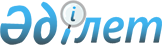 2019 - 2020 оқу жылына арналған техникалық және кәсіптік, орта білімнен кейінгі, жоғары білімі бар кадрларды даярлауға арналған мемлекеттік білім беру тапсырысын бекіту туралыПавлодар облыстық әкімдігінің 2019 жылғы 16 қыркүйектегі № 268/2 қаулысы. Павлодар облысының Әділет департаментінде 2019 жылғы 23 қыркүйекте № 6545 болып тіркелді.
      Ескерту. Тақырыбы жаңа редакцияда - Павлодар облыстық әкімдігінің 27.02.2020 № 21/1 (алғашқы ресми жарияланған күнінен кейін күнтізбелік он күн өткен соң қолданысқа енгізіледі) қаулысымен.
      Қазақстан Республикасының 2007 жылғы 27 шілдедегі "Білім туралы" Заңының 6-бабы 2-тармағының 8), 8-3) тармақшаларына сәйкес Павлодар облысының әкімдігі ҚАУЛЫ ЕТЕДІ:
      Ескерту. Кіріспе жаңа редакцияда - Павлодар облыстық әкімдігінің 27.02.2020 № 21/1 (алғашқы ресми жарияланған күнінен кейін күнтізбелік он күн өткен соң қолданысқа енгізіледі) қаулысымен.


      1. 2019 - 2020 оқу жылына арналған техникалық және кәсіптік, орта білімнен кейінгі білімі бар кадрларды даярлауға арналған мемлекеттік білім беру тапсырысы осы қаулының 1-қосымшасына сәйкес бекітілсін.
      Ескерту. 1-тармақ жаңа редакцияда - Павлодар облыстық әкімдігінің 27.02.2020 № 21/1 (алғашқы ресми жарияланған күнінен кейін күнтізбелік он күн өткен соң қолданысқа енгізіледі) қаулысымен.


      1-1. 2019 - 2020 оқу жылына жоғары білімі бар кадрларды даярлауға арналған мемлекеттік білім беру тапсырысы осы қаулының 2-қосымшасына сәйкес бекітілсін.
      Ескерту. Қаулысы 1-1 тармақпен толықтырылды - Павлодар облыстық әкімдігінің 27.02.2020 № 21/1 (алғашқы ресми жарияланған күнінен кейін күнтізбелік он күн өткен соң қолданысқа енгізіледі) қаулысымен.


      2. "Павлодар облысының білім беру басқармасы" мемлекеттік мекемесі заңнамамен белгіленген тәртіпте:
      осы қаулының аумақтық әділет органында мемлекеттік тіркелуін;
      осы қаулыны Павлодар облысы әкімдігінің интернет-ресурсында орналастыруды қамтамасыз етсін.
      3. Осы қаулының орындалуын бақылау облыс әкімінің орынбасары А. Р. Ораловқа жүктелсін.
      4. Осы қаулы оның алғашқы ресми жарияланған күнінен кейін күнтізбелік он күн өткен соң қолданысқа енгізіледі. 2019 - 2020 оқу жылына арналған
техникалық және кәсіптік, орта білімнен кейінгі білімі бар кадрларды даярлауға
арналған мемлекеттік білім беру тапсырысы
      Ескерту. 1-қосымша жаңа редакцияда - Павлодар облыстық әкімдігінің 27.02.2020 № 21/1 (алғашқы ресми жарияланған күнінен кейін күнтізбелік он күн өткен соң қолданысқа енгізіледі) қаулысымен.
      Ескерту: аббревиатуралардың толық жазылуы:
      КМҚК - коммуналдық мемлекеттік қазыналық кәсіпорны;
      ШЖҚ КМК - шаруашылық жүргізу құқығындағы коммуналдық мемлекеттік кәсіпорны;
      ШЖҚ РМК - шаруашылық жүргізу құқығындағы республикалық мемлекеттік кәсіпорны;
      ЖШС - жауапкершілігі шектеулі серіктестігі;
      ЖМББҰМ - жеке меншік білім беру ұйым мекемесі;
      КЕББМ - коммерциялық емес білім беру мекемесі;
      МБМ - мемлекеттік емес білім мекемесі;
      ББҰМ - білім беру ұйым мекемесі;
      ББМ - білім беру мекемесі. 2019 - 2020 оқу жылына арналған
жоғары білімі бар кадрларды даярлауға арналған мемлекеттік білім беру тапсырысы
      Ескерту. Қаулысы 2-қосымшасымен толықтырылды - Павлодар облыстық әкімдігінің 27.02.2020 № 21/1 (алғашқы ресми жарияланған күнінен кейін күнтізбелік он күн өткен соң қолданысқа енгізіледі) қаулысымен.
					© 2012. Қазақстан Республикасы Әділет министрлігінің «Қазақстан Республикасының Заңнама және құқықтық ақпарат институты» ШЖҚ РМК
				
      Павлодар облысының әкімі

Б. Бакауов
Павлодар облысы әкімдігінің
2019 жылғы 16 қыркүйектегі
№ 268/2 қаулысына
1-қосымша
Р/с

№
Мамандықтың коды, атауы 
Біліктіліктің коды, атауы
Мемлекеттік білім беру тапсырысының көлемі (орындар саны)
Мемлекеттік білім беру тапсырысының көлемі (орындар саны)
Бір оқушыны (маманды) оқытуға жұмсалатын шығындардың орташа құны, теңге
1
2
3
4
4
5
"Ақтоғай аграрлық-техникалық колледжі" КМҚК
"Ақтоғай аграрлық-техникалық колледжі" КМҚК
"Ақтоғай аграрлық-техникалық колледжі" КМҚК
"Ақтоғай аграрлық-техникалық колледжі" КМҚК
"Ақтоғай аграрлық-техникалық колледжі" КМҚК
1
1201000 Автомобиль көлігіне техникалық қызмет көрсету, жөндеу және пайдалану
1201072

Автокөлікті жөндеу слесарі
15
15
630000,00
2
1504000 Фермер шаруашылығы (бейін бойынша)
1504062 Ауыл шаруашылық өндірісіндегі тракторшы-машинист
20
20
630000,00
Барлығы:
35
35
"Шарбақты аграрлық-техникалық колледжі" КМҚК
"Шарбақты аграрлық-техникалық колледжі" КМҚК
"Шарбақты аграрлық-техникалық колледжі" КМҚК
"Шарбақты аграрлық-техникалық колледжі" КМҚК
"Шарбақты аграрлық-техникалық колледжі" КМҚК
3
1504000 Фермер шаруашылығы (бейін бойынша)
1504062 Ауыл шаруашылық өндірісіндегі тракторшы-машинист
15
15
630000,00
4
1504000 Фермер шаруашылығы (бейін бойынша)
1504012 Бухгалтер
20
20
630000,00
5
1114000 Дәнекерлеу ісі (түрлері бойынша)
1114042 Электр газымен дәнекерлеуші
15
15
630000,00
Барлығы:
50
50
 

"Тереңкөл ауданының аграрлық-техникалық колледжі" КМҚК
 

"Тереңкөл ауданының аграрлық-техникалық колледжі" КМҚК
 

"Тереңкөл ауданының аграрлық-техникалық колледжі" КМҚК
 

"Тереңкөл ауданының аграрлық-техникалық колледжі" КМҚК
 

"Тереңкөл ауданының аграрлық-техникалық колледжі" КМҚК
6
1504000 Фермер шаруашылығы (бейін бойынша)
1504022 Машинамен сиыр сауу операторы
15
650000,00
650000,00
7
1504000 Фермер шаруашылығы (бейін бойынша)
1504062 Ауыл шаруашылық өндірісіндегі тракторшы-машинист
25
650000,00
650000,00
Барлығы:
40
"Ертіс аграрлық-техникалық колледжі" КМҚК
"Ертіс аграрлық-техникалық колледжі" КМҚК
"Ертіс аграрлық-техникалық колледжі" КМҚК
"Ертіс аграрлық-техникалық колледжі" КМҚК
"Ертіс аграрлық-техникалық колледжі" КМҚК
8
1504000 Фермер шаруашылығы (бейін бойынша)
1504062 Ауыл шаруашылық өндірісіндегі тракторшы-машинист
25
750000,00
750000,00
9
1504000 Фермер шаруашылығы (бейін бойынша)
1504012 Бухгалтер
15
750000,00
750000,00
Барлығы:
40
"Успен аграрлық-техникалық колледжі" КМҚК
"Успен аграрлық-техникалық колледжі" КМҚК
"Успен аграрлық-техникалық колледжі" КМҚК
"Успен аграрлық-техникалық колледжі" КМҚК
"Успен аграрлық-техникалық колледжі" КМҚК
10
1201000 Автомобиль көлігіне техникалық қызмет көрсету, жөндеу және пайдалану
1201072 Автокөлікті жөндеу слесарі
15
630000,00
630000,00
11
0508000 Тамақтандыруды ұйымдастыру
0508022 Кондитер
15
630000,00
630000,00
Барлығы:
30
"Железин аграрлы-техникалық колледжі" КМҚК
"Железин аграрлы-техникалық колледжі" КМҚК
"Железин аграрлы-техникалық колледжі" КМҚК
"Железин аграрлы-техникалық колледжі" КМҚК
"Железин аграрлы-техникалық колледжі" КМҚК
12
1504000 Фермер шаруашылығы (бейін бойынша)
1504062 Ауыл шаруашылық өндірісіндегі тракторшы-машинист
20
630000,00
630000,00
13
1504000 Фермер шаруашылығы (бейін бойынша)
1504012 Бухгалтер
15
630000,00
630000,00
Барлығы:
35
"Қ. Пішенбаев атындағы Екібастұз тау-кен-техникалық колледжі" КМҚК
"Қ. Пішенбаев атындағы Екібастұз тау-кен-техникалық колледжі" КМҚК
"Қ. Пішенбаев атындағы Екібастұз тау-кен-техникалық колледжі" КМҚК
"Қ. Пішенбаев атындағы Екібастұз тау-кен-техникалық колледжі" КМҚК
"Қ. Пішенбаев атындағы Екібастұз тау-кен-техникалық колледжі" КМҚК
14
0706000 Пайдалы қазбаларды ашық түрде қазу
0706072 Конвейер машинисі
20
355892,00
355892,00
15
1108000 Темір-жол жылжымалы құрамдарын пайдалану, жөндеу және техникалық қызмет көрсету (түрлері бойынша)
1108072 Электровоз машинисінің көмекшісі
20
355892,00
355892,00
16
1115000 Өндірістегі электрлік-механикалық жабдықтар (түрлері бойынша)
1115042 Электр жабдықтарын жөндеуші және қызмет көрсетуші электр монтері
25
355892,00
355892,00
17
1211000 Тігін өндірісі және киімдерді үлгілеу
1211062 Арнайы тігінші
25
325784,00
325784,00
18
1114000 Дәнекерлеу ісі

(түрлері бойынша)
1114042 Электр газымен дәнекерлеуші
25
355892,00
355892,00
Барлығы:
115
 "Ақсу қара металлургия колледжі" ШЖҚ КМК
 "Ақсу қара металлургия колледжі" ШЖҚ КМК
 "Ақсу қара металлургия колледжі" ШЖҚ КМК
 "Ақсу қара металлургия колледжі" ШЖҚ КМК
 "Ақсу қара металлургия колледжі" ШЖҚ КМК
19
1002000 Қара металдар металлургиясы (түрлері бойынша)
1002012 Балқытушы (барлық атаулары бойынша)
25
355892,00
355892,00
20
1115000 Өндірістегі электрлік-механикалық жабдықтар (түрлері бойынша)
1115063 Электр механигі (барлық атаулары)
25
355892,00
355892,00
21
1109000 Токарлық іс және металл өңдеу (түрлері бойынша)
1109012 Токарь
25
355892,00
355892,00
22
1114000 Дәнекерлеу ісі

(түрлері бойынша)
1114042 Электр газымен дәнекерлеуші
25
355892,00
355892,00
Барлығы:
100
"Павлодар қызмет көрсету саласы колледжі" КМҚК
"Павлодар қызмет көрсету саласы колледжі" КМҚК
"Павлодар қызмет көрсету саласы колледжі" КМҚК
"Павлодар қызмет көрсету саласы колледжі" КМҚК
"Павлодар қызмет көрсету саласы колледжі" КМҚК
23
0506000 Шаштараз өнері және сәндік косметика
0506012 Шаштараз-модельер
75
325784,00
325784,00
24
1211000 Тігін өндірісі және киімдерді үлгілеу
1211062 Арнайы тігінші
75
325784,00
325784,00
Барлығы:
150
 "Павлодар техникалық сервис колледжі" ШЖҚ КМК
 "Павлодар техникалық сервис колледжі" ШЖҚ КМК
 "Павлодар техникалық сервис колледжі" ШЖҚ КМК
 "Павлодар техникалық сервис колледжі" ШЖҚ КМК
 "Павлодар техникалық сервис колледжі" ШЖҚ КМК
25
1201000 Автомобиль көлігіне техникалық қызмет көрсету, жөндеу және пайдалану
1201123 Техник-механик
20
355892,00
355892,00
26
1201000 Автомобиль көлігіне техникалық қызмет көрсету, жөндеу және пайдалану
1201062 Автокөліктердің электр құрылғыларын жөндеуші электрик
25
355892,00
355892,00
Барлығы:
45
 "Жоғары түсті металлургия колледжі" ШЖҚ КМК
 "Жоғары түсті металлургия колледжі" ШЖҚ КМК
 "Жоғары түсті металлургия колледжі" ШЖҚ КМК
 "Жоғары түсті металлургия колледжі" ШЖҚ КМК
 "Жоғары түсті металлургия колледжі" ШЖҚ КМК
27
1003000 Түсті металдар металлургиясы
1003153 

Техник-металлург
25
355892,00
355892,00
28
1013000 Механикалық өңдеу, өлшеу-бақылау құралдары және өндірістегі автоматика
1013073 

Техник-механик
25
355892,00
355892,00
29
1109000 Токарлық іс және металл өңдеу

(түрлері бойынша)
1109113 

Техник-механик
25
355892,00
355892,00
30
1112000 Өнеркәсіп машиналары мен жабдықтарын пайдалану
1112043 

Техник-механик
25
355892,00
355892,00
31
1114000 Дәнекерлеу ісі

(түрлері бойынша)
1114063 

Техник-механик
25
355892,00
355892,00
32
1115000 Өндірістегі электрлік-механикалық жабдықтар (түрлері бойынша)
1115063 

Электр механигі (барлық атаулары)
25
355892,00
355892,00
Барлығы:
150
"Техникалық колледжі" КМҚК
"Техникалық колледжі" КМҚК
"Техникалық колледжі" КМҚК
"Техникалық колледжі" КМҚК
"Техникалық колледжі" КМҚК
33
1109000 Токарлық іс және металл өңдеу (түрлері бойынша)
1109012 Токарь
75
290000,00
290000,00
34
1112000 Өнеркәсіп машиналары мен жабдықтарын пайдалану
1112032 

Слесарь-жөндеуші
25
290000,00
290000,00
35
1414000 Жиһаз өндірісі (түрлері бойынша)
1414012 Жиһаз жинақтаушы
25
290000,00
290000,00
36
1201000 Автомобиль көлігіне техникалық қызмет көрсету, жөндеу және пайдалану
1201072 Автокөлікті жөндеу слесарі
50
290000,00
290000,00
Барлығы:
175
 "Павлодар сервис және тамақтану колледжі" ШЖҚ КМК
 "Павлодар сервис және тамақтану колледжі" ШЖҚ КМК
 "Павлодар сервис және тамақтану колледжі" ШЖҚ КМК
 "Павлодар сервис және тамақтану колледжі" ШЖҚ КМК
 "Павлодар сервис және тамақтану колледжі" ШЖҚ КМК
37
0508000 Тамақтандыруды ұйымдастыру
0508012 Аспаз
95
355892,00
355892,00
Барлығы:
95
"Павлодар монтаждау колледжі" ШЖҚ КМК
"Павлодар монтаждау колледжі" ШЖҚ КМК
"Павлодар монтаждау колледжі" ШЖҚ КМК
"Павлодар монтаждау колледжі" ШЖҚ КМК
"Павлодар монтаждау колледжі" ШЖҚ КМК
38
1401000 Ғимараттар мен құрылымдарды салу және пайдалану
1401042 Сылақшы
10
355892,00
355892,00
39
1401000 Ғимараттар мен құрылымдарды салу және пайдалану
1401213 

Техник-құрылысшы
25
355892,00
355892,00
40
1201000 Автомобиль көлігіне техникалық қызмет көрсету, жөндеу және пайдалану
1201123

Техник - механик
25
355892,00
355892,00
41
0902000 Электрмен қамтамасыз ету

(салалар бойынша)
0902012 Тарату құрылғылары бойынша электр құрастырушы
25
355892,00
355892,00
Барлығы:
85
"Жоғары электроника және коммуникациялар колледжі" ШЖҚ КМК
"Жоғары электроника және коммуникациялар колледжі" ШЖҚ КМК
"Жоғары электроника және коммуникациялар колледжі" ШЖҚ КМК
"Жоғары электроника және коммуникациялар колледжі" ШЖҚ КМК
"Жоғары электроника және коммуникациялар колледжі" ШЖҚ КМК
42
1306000 Радиоэлектроника және байланыс (түрлері бойынша)
1306093 Байланыс технигі
25
325784,00
325784,00
43
1306000 Радиоэлектроника және байланыс (түрлері бойынша)
1306134 Байланыс бойынша қолданбалы бакалавр
15
325784,00
325784,00
44
1108000 Темір-жол жылжымалы құрамдарын пайдалану, жөндеу және техникалық қызмет көрсету (түрлері бойынша)
1108062 Тепловоз машинисінің көмекшісі
20
355892,00
355892,00
45
1108000 Темір-жол жылжымалы құрамдарын пайдалану, жөндеу және техникалық қызмет көрсету (түрлері бойынша)
1108072 Электровоз машинисінің көмекшісі
20
355892,00
355892,00
46
1108000 Темір-жол жылжымалы құрамдарын пайдалану, жөндеу және техникалық қызмет көрсету (түрлері бойынша)
1108183 

Техник-электромеханик
25
355892,00
355892,00
47
1409000 Темір жол құрылысы, жол және жол шаруашылығы
1409053 Техник-жолшы -құрылысшы
25
355892,00
355892,00
48
1303000 Темір жол көлігіндегі автоматика, телемеханика және қозғалысты басқару
1303043 Техник- электромеханик
25
355892,00
355892,00
Барлығы:
155
"Павлодар технологиялық колледжі" ШЖҚ КМК
"Павлодар технологиялық колледжі" ШЖҚ КМК
"Павлодар технологиялық колледжі" ШЖҚ КМК
"Павлодар технологиялық колледжі" ШЖҚ КМК
"Павлодар технологиялық колледжі" ШЖҚ КМК
49
1226000 Тамақтандыру кәсіпорындарының өнім өндіру технологиясы және оны ұйымдастыру
1226043 Техник-технолог
25
355892,00
355892,00
50
1228000 Кабель өндірісі
1228103 Техник- технолог
25
355892,00
355892,00
Барлығы:
50
 

 "Б. Ахметов атындағы жоғары педагогикалық колледжі" ШЖҚ КМК
 

 "Б. Ахметов атындағы жоғары педагогикалық колледжі" ШЖҚ КМК
 

 "Б. Ахметов атындағы жоғары педагогикалық колледжі" ШЖҚ КМК
 

 "Б. Ахметов атындағы жоғары педагогикалық колледжі" ШЖҚ КМК
 

 "Б. Ахметов атындағы жоғары педагогикалық колледжі" ШЖҚ КМК
51
0101000 Мектепке дейінгі тәрбие және оқыту
0101013 Мектепке дейінгі ұйымдардың тәрбиешісі
25
320310,00
320310,00
52
0101000 Мектепке дейінгі тәрбие және оқыту
0101033 Мектепке дейінгі ұйымдардың ағылшынша білімі бар тәрбиешісі
25
320310,00
320310,00
53
0101000 Мектепке дейінгі тәрбие және оқыту
0101044 Мектепке дейінгі тәрбие және оқыту қолданбалы бакалавры
25
320310,00
320310,00
54
0105000 Бастауыш білім беру
0105033 Шетел тілінен бастауыш білім беру мұғалімі
25
320310,00
320310,00
55
0105000 Бастауыш білім беру
0105013 Бастауыш білім беру мұғалімі
50
320310,00
320310,00
56
0105000 Бастауыш білім беру
0105083Ағылшынша білімі бар бастауыш білім беру мұғалімі
25
320310,00
320310,00
57
0105000 Бастауыш білім беру
0105104 Бастауыш білім беру қолданбалы бакалавры
25
320310,00
320310,00
58
0111000 Негізгі орта білім беру
0111063 Математика пәнінің мұғалімі
25
320310,00
320310,00
59
0111000 Негізгі орта білім беру
0111113 Ағылшынша білімі бар математика пәнінің мұғалімі
25
320310,00
320310,00
60
0111000 Негізгі орта білім беру
0111083 Шетел тілі пәнінің мұғалімі
50
320310,00
320310,00
Барлығы:
300
"Павлодар машина жасау колледжі" ШЖҚ КМК
"Павлодар машина жасау колледжі" ШЖҚ КМК
"Павлодар машина жасау колледжі" ШЖҚ КМК
"Павлодар машина жасау колледжі" ШЖҚ КМК
"Павлодар машина жасау колледжі" ШЖҚ КМК
61
1014000 Машина жасау технологиясы (түрлері бойынша)
1014013 

Техник-технолог
25
355892,00
355892,00
62
1201000 Автомобиль көлігіне техникалық қызмет көрсету, жөндеу және пайдалану
1201123 Техник - механик
25
355892,00
355892,00
63
0910000 Электр және электрмеханикалық жабдықтар (түрлері бойынша)
0910053 

Техник-электрик
25
355892,00
355892,00
64
1112000 Өнеркәсіп машиналары мен жабдықтарын пайдалану
1112043

Техник - механик
25
355892,00
355892,00
Барлығы:
100
"Павлодар медициналық жоғары колледжі" ШЖҚ КМК
"Павлодар медициналық жоғары колледжі" ШЖҚ КМК
"Павлодар медициналық жоғары колледжі" ШЖҚ КМК
"Павлодар медициналық жоғары колледжі" ШЖҚ КМК
"Павлодар медициналық жоғары колледжі" ШЖҚ КМК
65
0301000 Емдеу ісі
0301023 Акушер 
25
372299,00
372299,00
66
0302000 Медбикелік іс
0302043 Жалпы практикадағы медбике
100
372299,00
372299,00
67
0302000 Медбикелік іс
0302054 Медбике ісінің қолданбалы бакалавры
25
372299,00
372299,00
Барлығы:
150
"Ақпараттық технологиялар колледжі" ШЖҚ КМК
"Ақпараттық технологиялар колледжі" ШЖҚ КМК
"Ақпараттық технологиялар колледжі" ШЖҚ КМК
"Ақпараттық технологиялар колледжі" ШЖҚ КМК
"Ақпараттық технологиялар колледжі" ШЖҚ КМК
68
0911000 Электр және электрлі механикалық жабдықтарды техникалық пайдалану, қызмет көрсету және жөндеу (түрлері бойынша)
0911013 Электр механигі
50
355892,00
355892,00
69
1304000 Есептеу техникасы және бағдарламалық қамтамасыз ету (түрлері бойынша)
1304053Ақпаратты қорғау технигі
50
325784,00
325784,00
70
1305000 Ақпараттық жүйелер (қолдану саласы бойынша)
1305023 Техник-бағдарламашы
75
325784,00
325784,00
71
0515000 Менеджмент (қолдану аясы және салалары бойынша)
0515013 Менеджер
25
325784,00
325784,00
Барлығы:
200
"Павлодар химия-механикалық колледжі" КМҚК
"Павлодар химия-механикалық колледжі" КМҚК
"Павлодар химия-механикалық колледжі" КМҚК
"Павлодар химия-механикалық колледжі" КМҚК
"Павлодар химия-механикалық колледжі" КМҚК
72
0819000 Мұнай және газды қайта өңдеу технологиясы
0819073 

Техник-технолог
50
355892,00
355892,00
73
0816000 Химиялық технология және өндіріс (түрлері бойынша)
0816043 

Техник-технолог
50
355892,00
355892,00
74
0808000 Мұнай, газ өңдеу және химия өнеркәсібінің жабдықтарына техникалық қызмет көрсету және жөндеу (түрлері бойынша)
0808033 

Техник-механик
50
355892,00
355892,00
Барлығы:
150
 "Жаяу Мұса атындағы Ақсу жоғары көпсалалы колледжі" ШЖҚ КМК
 "Жаяу Мұса атындағы Ақсу жоғары көпсалалы колледжі" ШЖҚ КМК
 "Жаяу Мұса атындағы Ақсу жоғары көпсалалы колледжі" ШЖҚ КМК
 "Жаяу Мұса атындағы Ақсу жоғары көпсалалы колледжі" ШЖҚ КМК
 "Жаяу Мұса атындағы Ақсу жоғары көпсалалы колледжі" ШЖҚ КМК
75
0101000 Мектепке дейінгі тәрбие және оқыту
0101013 Мектепке дейінгі ұйымдардың тәрбиешісі
25
320310,00
320310,00
76
0401000 Кітапхана ісі
0401013

Кітапханашы
25
320310,00
320310,00
77
0508000 Тамақтандыруды ұйымдастыру
0508012 Аспаз 
25
355892,00
355892,00
78
0901000 Электр станциялары мен желілерінің электр жабдықтары (түрлері бойынша)
0901043 

Техник-электрик
25
355892,00
355892,00
79
0911000 Электр және электрлі механикалық жабдықтарды техникалық пайдалану, қызмет көрсету және жөндеу (түрлері бойынша)
0911013 Электр механигі
25
355892,00
355892,00
80
1304000 Есептеу техникасы және бағдарламалық қамтамасыз ету (түрлері бойынша)
1304043 

Техник-бағдарламашы
25
325784,00
325784,00
81
1401000 Ғимараттар мен құрылымдарды салу және пайдалану
1401213 

Техник-құрылысшы
25
355892,00
355892,00
Барлығы:
175
"Екібастұз медициналық колледжі" КМҚК
"Екібастұз медициналық колледжі" КМҚК
"Екібастұз медициналық колледжі" КМҚК
"Екібастұз медициналық колледжі" КМҚК
"Екібастұз медициналық колледжі" КМҚК
82
0302000 Медбикелік іс
0302043 Жалпы практикадағы медбике
50
299757,00
299757,00
Барлығы:
50
"Екібастұз политехникалық колледжі" ШЖҚ КМК
"Екібастұз политехникалық колледжі" ШЖҚ КМК
"Екібастұз политехникалық колледжі" ШЖҚ КМК
"Екібастұз политехникалық колледжі" ШЖҚ КМК
"Екібастұз политехникалық колледжі" ШЖҚ КМК
83
0902000 Электрмен қамтамасыз ету (салалар бойынша)
0902033 

Техник-электрик
25
355892,00
355892,00
84
0911000 Электр және электрлі механикалық жабдықтарды техникалық пайдалану, қызмет көрсету және жөндеу (түрлері бойынша)
0911013 Электр механигі
25
355892,00
355892,00
85
1201000 Автомобиль көлігіне техникалық қызмет көрсету, жөндеу және пайдалану
1201123 

Техник-механик
25
355892,00
355892,00
86
1402000 

Жол-құрылыс машиналарын техникалық пайдалану (түрлері бойынша)
1402162 Автомобиль кранының машинисі
20
355892,00
355892,00
87
0508000 Тамақтандыруды ұйымдастыру
0508012 Аспаз
15
355892,00
355892,00
88
1203000 Теміржол көлігінде тасымалдауды ұйымдастыру және қозғалысты басқару
1203093 Тасымалдауды ұйымдастырушы техник
25
355892,00
355892,00
89
1401000 Ғимараттар мен құрылымдарды салу және пайдалану
1401042 Сылақшы
10
355892,00
355892,00
Барлығы:
145
 "Ertis" жоғары инновациялық аграрлық колледжі" КМҚК
 "Ertis" жоғары инновациялық аграрлық колледжі" КМҚК
 "Ertis" жоғары инновациялық аграрлық колледжі" КМҚК
 "Ertis" жоғары инновациялық аграрлық колледжі" КМҚК
 "Ertis" жоғары инновациялық аграрлық колледжі" КМҚК
90
1513000 Ветеринария
1513063 Ветеринарлық техник
25
447000,00
447000,00
91
1513000 Ветеринария
1513012 Жануарларды ветеринарлық өңдеу жөніндегі оператор
15
630000,00
630000,00
92
1510000 Ауыл шаруашылығын механикаландыру
1510043 

Техник-механик
25
447000,00
447000,00
93
1502000 Агрономия
1502033 Агроном
25
447000,00
447000,00
94
1304000 Есептеу техникасы және бағдарламалық қамтамасыз ету (түрлері бойынша)
1304043 

Техник-бағдарламашы
25
447000,00
447000,00
95
1201000 Автомобиль көлігіне техникалық қызмет көрсету, жөндеу және пайдалану
1201062 Автокөліктердің электр құрылғыларын жөндеуші электрик
25
447000,00
447000,00
96
1504000 Фермер шаруашылығы (бейін бойынша)
1504062 Ауыл шаруашылық өндірісіндегі тракторшы-машинист
50
630000,00
630000,00
97
1504000 Фермер шаруашылығы (бейін бойынша)
1504012 Бухгалтер
15
630000,00
630000,00
Барлығы:
205
 "С. Торайғыров атындағы Павлодар мемлекеттік университеті" ШЖҚ РМК колледжі
 "С. Торайғыров атындағы Павлодар мемлекеттік университеті" ШЖҚ РМК колледжі
 "С. Торайғыров атындағы Павлодар мемлекеттік университеті" ШЖҚ РМК колледжі
 "С. Торайғыров атындағы Павлодар мемлекеттік университеті" ШЖҚ РМК колледжі
 "С. Торайғыров атындағы Павлодар мемлекеттік университеті" ШЖҚ РМК колледжі
98
1201000 Автомобиль көлігіне техникалық қызмет көрсету, жөндеу және пайдалану
1201123 

Техник - механик
25
355892,00
355892,00
99
1304000 Есептеу техникасы және бағдарламалық қамтамасыз ету (түрлері бойынша)
1304043 Техник-бағдарламашы
70
325784,00
325784,00
100
1109000 Токарлық іс және металл өңдеу (түрлері бойынша)
1109113 Техник-механик
25
355892,00
355892,00
101
0901000 Электр станциялары мен желілерінің электр жабдықтары (түрлері бойынша)
0901043 Техник-электрик
20
355892,00
355892,00
102
0515000 Менеджмент (қолдану аясы және салалары бойынша)
0515013 Менеджер
25
325784,00
325784,00
103
1401000 Ғимараттар мен құрылымдарды салу және пайдалану
1401213 

Техник-құрылысшы
20
355892,00
355892,00
Барлығы:
185
"Павлодар мемлекеттік педагогикалық университеті" ШЖҚ РМК колледжі
"Павлодар мемлекеттік педагогикалық университеті" ШЖҚ РМК колледжі
"Павлодар мемлекеттік педагогикалық университеті" ШЖҚ РМК колледжі
"Павлодар мемлекеттік педагогикалық университеті" ШЖҚ РМК колледжі
"Павлодар мемлекеттік педагогикалық университеті" ШЖҚ РМК колледжі
104
0101000 Мектепке дейінгі тәрбие және оқыту
0101013 Мектепке дейінгі ұйымдардың тәрбиешісі
25
320310,00
320310,00
105
0105000 Бастауыш білім беру
0105013 Бастауыш білім беру мұғалімі
25
320310,00
320310,00
106
0111000 Негізгі орта білім беру
0111083 Шетел тілі пәнінің мұғалімі
25
320310,00
320310,00
107
0111000 Негізгі орта білім беру
0111023 Орыс тілі мен әдебиеті пәнінің мұғалімі
25
320310,00
320310,00
108
0111000 Негізгі орта білім беру
0111013 Қазақ тілі мен әдебиеті пәнінің мұғалімі
25
320310,00
320310,00
Барлығы:
125
"Павлодар политехникалық жоғары колледжі" ЖШС
"Павлодар политехникалық жоғары колледжі" ЖШС
"Павлодар политехникалық жоғары колледжі" ЖШС
"Павлодар политехникалық жоғары колледжі" ЖШС
"Павлодар политехникалық жоғары колледжі" ЖШС
109
 0402000 Дизайн (бейін бойынша)
0402013 Дизайнер 
25
355892,00
355892,00
110
0506000 Шаштараз өнері және сәндік косметика
0506063 Суретші-модельер
50
325784,00
325784,00
111
1302000 Автоматтандыру және басқару (бейін бойынша)
1302012 Бақылау-өлшеу аспаптары мен автоматика слесарі
25
355892,00
355892,00
112
0911000 Электр және электрлі механикалық жабдықтарды техникалық пайдалану, қызмет көрсету және жөндеу (түрлері бойынша)
0911013 Электр механигі
25
355892,00
355892,00
113
1012000 Икемді автоматты желілер
1012032 Бағдарламамен басқарылатын қондырғылар операторы
25
355892,00
355892,00
114
1201000 Автомобиль көлігіне техникалық қызмет көрсету, жөндеу және пайдалану
1201123 

Техник - механик
25
355892,00
355892,00
Барлығы:
175
"Қазтұтыну одағының Павлодар жоғары экономикалық колледжі" ББМ
"Қазтұтыну одағының Павлодар жоғары экономикалық колледжі" ББМ
"Қазтұтыну одағының Павлодар жоғары экономикалық колледжі" ББМ
"Қазтұтыну одағының Павлодар жоғары экономикалық колледжі" ББМ
"Қазтұтыну одағының Павлодар жоғары экономикалық колледжі" ББМ
115
0513000 Маркетинг (салалар бойынша)
0513053 Маркетолог
25
325784,00
325784,00
116
1304000 Есептеу техникасы және бағдарламалық қамтамасыз ету (түрлері бойынша)
1304043 

Техник-бағдарламашы
25
325784,00
325784,00
117
0518000 Есеп және аудит (салалар бойынша)
0518033 Экономист-бухгалтер
25
325784,00
325784,00
Барлығы:
75
"Павлодар инновациялық көп профильді колледжі" БҰМ
"Павлодар инновациялық көп профильді колледжі" БҰМ
"Павлодар инновациялық көп профильді колледжі" БҰМ
"Павлодар инновациялық көп профильді колледжі" БҰМ
"Павлодар инновациялық көп профильді колледжі" БҰМ
118
0101000 Мектепке дейінгі тәрбие және оқыту
0101013 Мектепке дейінгі ұйымдардың тәрбиешісі
40
320310,00
320310,00
119
0105000 Бастауыш білім беру
0105013 Бастауыш білім беру мұғалімі
40
320310,00
320310,00
Барлығы:
80
"Павлодар жоғары басқару колледжі" ЖМББҰМ
"Павлодар жоғары басқару колледжі" ЖМББҰМ
"Павлодар жоғары басқару колледжі" ЖМББҰМ
"Павлодар жоғары басқару колледжі" ЖМББҰМ
"Павлодар жоғары басқару колледжі" ЖМББҰМ
120
1304000 Есептеу техникасы және бағдарламалық қамтамасыз ету (түрлері бойынша)
1304043 

Техник-бағдарламашы
25
325784,00
325784,00
121
1304000 Есептеу техникасы және бағдарламалық қамтамасыз ету (түрлері бойынша)
1304094 

Есептеу техникасы бойынша бағдарламашы қолданбалы бакалавр
25
325784,00
325784,00
122
1305000 Ақпараттық жүйелер (қолдану саласы бойынша)
1305033 Техник 
25
325784,00
325784,00
Барлығы:
75
"Высший Колледж Инновационного Евразийского университета" ЖШС
"Высший Колледж Инновационного Евразийского университета" ЖШС
"Высший Колледж Инновационного Евразийского университета" ЖШС
"Высший Колледж Инновационного Евразийского университета" ЖШС
"Высший Колледж Инновационного Евразийского университета" ЖШС
123
0111000 Негізгі орта білім беру
0111013 Қазақ тілі мен әдебиеті пәнінің мұғалімі
25
320310,00
320310,00
124
0105000 Бастауыш білім беру
0105033 Шетел тілінен бастауыш білім беру мұғалімі
25
320310,00
320310,00
125
0601000 Стандарттау, метрология және сертификаттау (салалар бойынша)
0601013 Стандарттау технигі
20
320310,00
320310,00
126
0901000 Электр станциялары мен желілерінің электр жабдықтары (түрлері бойынша)
0901012 Электромонтер (барлық атаулар)
25
355892,00
355892,00
127
0902000 Электрмен қамтамасыз ету (салалар бойынша)
0902033 Техник-электрик
20
355892,00
355892,00
Барлығы:
115
"Экибастузский Колледж Инновационного Евразийского Университета" ЖШС
"Экибастузский Колледж Инновационного Евразийского Университета" ЖШС
"Экибастузский Колледж Инновационного Евразийского Университета" ЖШС
"Экибастузский Колледж Инновационного Евразийского Университета" ЖШС
"Экибастузский Колледж Инновационного Евразийского Университета" ЖШС
128
0105000 Бастауыш білім беру
0105013 Бастауыш білім беру мұғалімі
20
320310,00
320310,00
129
0105000 Бастауыш білім беру
0105033 Шетел тілінен бастауыш білім беру мұғалімі
20
320310,00
320310,00
130
0111000 Негізгі орта білім беру
0111013 Қазақ тілі мен әдебиеті пәнінің мұғалімі
25
320310,00
320310,00
131
0901000 Электр станциялары мен желілерінің электр жабдықтары (түрлері бойынша)
0901043 Техник-электрик
25
355892,00
355892,00
132
1304000 Есептеу техникасы және бағдарламалық қамтамасыз ету (түрлері бойынша)
1304053 Ақпаратты қорғау технигі
20
325784,00
325784,00
Барлығы:
110
КЕББМ "Павлодар гуманитарлық колледжі" 
КЕББМ "Павлодар гуманитарлық колледжі" 
КЕББМ "Павлодар гуманитарлық колледжі" 
КЕББМ "Павлодар гуманитарлық колледжі" 
КЕББМ "Павлодар гуманитарлық колледжі" 
133
0104000 Кәсіптік білім беру (салалар бойынша)
0104013 Өндірістік оқыту шебері, техник (барлық атаулар бойынша)
25
325784,00
325784,00
Барлығы:
25
"Сатпаев академикасының атындағы инженерлік-техникалық институтының Екібастұз колледжі" МБМ
"Сатпаев академикасының атындағы инженерлік-техникалық институтының Екібастұз колледжі" МБМ
"Сатпаев академикасының атындағы инженерлік-техникалық институтының Екібастұз колледжі" МБМ
"Сатпаев академикасының атындағы инженерлік-техникалық институтының Екібастұз колледжі" МБМ
"Сатпаев академикасының атындағы инженерлік-техникалық институтының Екібастұз колледжі" МБМ
"Сатпаев академикасының атындағы инженерлік-техникалық институтының Екібастұз колледжі" МБМ
134
0707000 Тау кен электромеханикалық жабдықтарына техникалық қызмет көрсету және жөндеу
0707193 Электр механигі
25
355892,00
355892,00
Барлығы:
25Павлодар облысы әкімдігінің
2019 жылғы 16 қыркүйектегі
№ 268/2 қаулысына
2-қосымша
Р/с

№
Даярлау бағытының коды мен топтастыруы 
Білім беру бағдарламалар тобының коды, атауы
Мемлекеттік білім беру тапсырысының көлемі

(орындар саны)
Мемлекеттік білім беру тапсырысының көлемі

(орындар саны)
Бір оқушыны (маманды) оқытуға жұмсалатын шығындардың орташа құны, теңге
1
2
3
4
4
5
1
6В013 Пәндік мамандандырылмаған мұғалімдерді даярлау
В003 Бастауышта оқыту педагогикасы мен әдістемесі
7
7
443300,00
2
6В017 Тілдер және әдебиет бойынша мұғалімдерді даярлау
В018 Шет тілі мұғалімдерін даярлау
5
5
443300,00
3
6В015 Жаратылыстану пәндері бойынша мұғалімдер даярлау

 
В009 Математика мұғалімдерін даярлау
1
1
443300,00
4
6B061 Ақпараттық-коммуникациялық технологиялар
В057 Ақпараттық технологиялар
6
6
635800,00
5
6B071 Инженерия және инженерлік іс
В062 Электр техникасы және энергетика
4
4
635800,00
6
6B071 Инженерия және инженерлік іс
В063 Электр техникасы және автоматтандыру
4
635800,00
635800,00
7
6B071 Инженерия және инженерлік іс
В064 Механика және металл өңдеу
3
635800,00
635800,00
8
6B072 Өндірістік және өңдеу салалары
В068 Азық-түлік өнімдерінің өндірісі
2
635800,00
635800,00
9
6B073 Сәулет және құрылыс
В073 Сәулет
2
635800,00
635800,00
10
6B073 Сәулет және құрылыс
В074 Қала құрылысы, құрылыс жұмыстары және азаматтық құрылыс
3
635800,00
635800,00
11
6B073 Сәулет және құрылыс
В075 Кадастр және жерге орналастыру
2
635800,00
635800,00
12
6B075 Стандарттау, сертификаттау және метрология (салалар бойынша)
В076 Стандарттау, сертификаттау және метрология (сала бойынша)
2
635800,00
635800,00
13
6B081 Агрономия
В077 Өсімдік шаруашылығы
7
635800,00
635800,00
14
6B082 Мал шаруашылығы
В078 Мал шаруашылығы
3
635800,00
635800,00
15
6B084 Балық шаруашылығы
В080 Балық шаруашылығы
1
635800,00
635800,00
16
6B085 Жерге орналастыру
В081 Жерге орналастыру
1
635800,00
635800,00
17
6B101 Денсаулық сақтау
В086 Жалпы медицина
53
609000,00
609000,00
Барлығы:
106